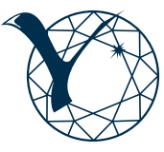 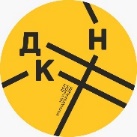 Экспертно-консалтинговый центр ФЭИ СВФУ им. М.К. Аммосова,Дом научной коллаборации Н.Г. Соломонова СВФУ им. М.К. АммосоваПриглашают руководителей, учителей, педагогов дополнительного образования  на образовательный проект:   «Построение и развитие наставничества в образовательных учреждениях»Цель обучения: формирование знаний, умений и навыков по построению эффективной системы наставничества обучающихся в образовательных учреждениях. Целевая аудитория: руководители и учителя школ Республики Саха (Якутия), муниципальных образований, педагоги дополнительного образования, специалисты, вовлеченные в процесс обучения, наставничества и преподавания, магистранты.Результат обучения: создание в образовательных учреждениях Республики Саха (Якутия) лабораторий проектов для участия обучающихся в научно-исследовательских проектах под руководством педагогов.По окончании обучения будет выдано Удостоверение о повышении квалификации установленного образца (36 часов).Форма обучения – гибридная (очно в ДНК СВФУ, г. Якутск, ул. Кулаковского 42, 3 этаж) и онлайн с применением дистанционных технологий.Начало курсов –  31 октября 2022 г.Завершение курсов – 12 ноября 2022 г.Стоимость участия на курсах повышения квалификации составляет 1500 рублей http://pay.s-vfu.ru/service/284c7520-36e6-493f-911d-f5ff12636b73 Заявку отправить на электронную почту: kpkfei@gmail.com с отметкой КПК “Наставничество”, указав ФИО (слушателей), организацию, конт телефон и электронную почту. Ответным письмо будут отправлены документы и договора. Программа курса  «Построение и развитие наставничества в образовательных учреждениях»Лучшие проектные практики школ города ЯкутскаНаставничество в системе образованияМодели наставничества: индивидуальное и групповоеПроект и проектное мышление«Методика SCRUM и управление процессом реализации проекта».Workshop по развитию креативного мышленияГрафик обучения:🔹31 октября, 1 ноября – очное обучение на площадке ДНК СВФУ (г. Якутск, ул. Кулаковского 42, 3 этаж) Время 14.00-18.00 ч.🔹2 ноября – 11 ноября – онлайн обучение по группам с наставниками (ссылка будет отправлена дополнительно, поддержка в Телеграм канале)🔹12 ноября – очное завершение обучения на площадке ДНК СВФУ (защита моделей организации наставничества в ОУ, выдача удостоверения курсов повышения квалификации).Три простых шага для начала обучения: Пройти по ссылке, скачать документы (анкета, заявление, согласие и договор), заполнить и подписать (можно свою электронную подпись поставить) https://disk.yandex.ru/d/OFBRK1AhzJaXkw ;Оплатить по ссылке http://pay.s-vfu.ru/service/284c7520-36e6-493f-911d-f5ff12636b73 , Отправить копии паспорта с пропиской, СНИЛС, ИНН,  диплома о высшем или среднем специальном образовании с приложением, заполненные заявление, анкету, согласие и договор, подтверждение об оплате за курсы с отметкой КПК “Наставничество” на электронную почту kpkfei@gmail.com  Пройдите обучение в федеральном ВУЗе, получите документ для Вашей аттестации, инструменты для проектной работы наставника и станьте частью творческого нетворкинга!Контактная информация: Оксана Дмитриевна - тел. +7 924 663-42-80  (WhatsApp)Раиса Андреевна – тел. +7 914 299-50-17 (WhatsApp)